ВОСПИТАТЕЛЬ I КАТЕГОРИИ: ШИРОБОКОВА Н.А.2023– 2024уч.год.пгт. СмирныхЦель работы: развитие профессиональных умений и навыков молодого специалистаЗадачи:- оказание методической помощи молодому специалисту в повышении уровня организации воспитательно-образовательной деятельности;- изучение нормативно-правовой документации;- помощь в ведении документации воспитателя (план воспитательно-образовательной работы, план по самообразованию, мониторинг и другая документация.);- применение форм и методов в работе с детьми;- организация ООД, помощь в постановке целей и задач;- использование здоровьесберегающих технологий во время ООД и других режимных моментах;- механизм использования дидактического и наглядного материала;- углубленное изучение инновационных технологий;- общие вопросы организации работы с родителями.Ожидаемый результат:По итогам данной работы воспитатель приобретет ряд профессиональных умений:- аналитические умения, позволяющие проводить анализ выполняемых в педагогическом взаимодействии с ребенком требований, оценивать данные требования;- умения применять психолого-педагогические знания в воспитательно-образовательной работе с ребенком;- умение планировать, подготавливать и осуществлять процесс воспитательно-образовательной работы с ребенком;- умение анализировать индивидуальные качества ребенка, под руководством специалиста осуществлять педагогическую диагностику, психологический анализ индивидуальных особенностей ребенка и организовывать психолого-педагогическую поддержку развития ребенка;- прогностические умения, позволяющие учитывать специфику индивидуальности ребенка в воспитательно-образовательном процессе;- умение анализировать развивающую среду в дошкольном образовательном учреждении и создавать эстетически грамотно организованную и психологически комфортную развивающуюся среду в нем;- умение использовать современные инновационные технологии в образовательно-воспитательном взаимодействии с ребенком.Планирование на 2023-2024 уч. гг.МУНИЦИПАЛЬНОЕ БЮДЖЕТНОЕ ДОШКОЛЬНОЕОБРАЗОВАТЕЛЬНОЕ УЧРЕЖДЕНИЕ «ДЕТСКИЙ САД «ОСТРОВОК»УТВЕРЖДАЮ: и.о.заведующегоМБДОУ детский сад «Островок» ____________ /_____________/ (печать, подпись) Ф.И.О.№Содержание работыФорма проведенияСроки1Помощь в изучении ФОП, Федерального закона «Об образовании», ФГОС, санитарно-эпидемиологических правилах и нормативов для ДОУОформление документации группы. Мониторинг детского развития.Самообразование.Родительское собрание.Консультации и ответы на интересующие вопросы.Помощь в организации и проведении собрания, обсуждение собрания.Сентябрь2Оказание помощи в организации качественной работы с документацией: изучение программы учреждения, участие молодого педагога в составлении календарного плана.Консультация, оказание помощи. Знакомство с основными документами, регламентирующими деятельность ДОУ. Сентябрь - Октябрь3Изучение методики проведения ООД, совместная разработка конспектов ООД, эффективное использование дидактического материала в работе.Родительское собраниеПосещение молодым специалистом ООД и режимных моментов. Помощь в организации и проведении собрания, обсуждение собрания.Ноябрь4Просмотр конспекта и проведение организованной образовательной деятельности молодым специалистом. Подготовка к новогодним мероприятиям.Изучение методик, проведение и обследования воспитанников.Посещения ООД и режимных моментов молодого педагога. Обсуждение. Составление плана предварительной работы с детьмиДекабрь5Анализ педагогических ситуаций, стилей педагогического общения с детьми.Дискуссия на тему: «Трудная ситуация в работе с детьми и ваш выход из нее». Январь6Основные проблемы в педагогической деятельности молодого специалиста. Использование современных технологий в воспитательном процессе. Использование в работе проектов. Консультация, планирование, обмен опытом, помощь наставника.Консультация и ответы на интересующие вопросыФевраль7Нетрадиционные формы взаимодействия с родителями, участие молодого педагога в подготовке материала для родителей.Консультация наставника, участие молодого педагога в разработке материалов для родителей.Март8Самостоятельная организация и руководство творческими играми детей. Роль игры в развитии дошкольников. Причины возникновения конфликтных ситуаций и их урегулирование в процессе педагогической деятельности.Консультация наставника, наблюдение за работой молодого специалиста (совместной игровой деятельности). Обсуждение и консультирование молодого педагога по этой теме.Апрель9Изучение методик. Проведение и обследования воспитанников. Подготовка к летне-оздоровительному периоду.Подведение итогов работы.Консультация и ответы на интересующие вопросы, оказание помощи. Самоанализ молодого специалиста.Май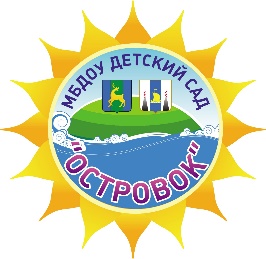 